                                   ORÇAMENTO (Processo 071/21 )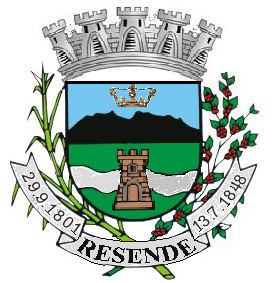 Dados da empresa:Firma Proponente:…………………………………………………………………………... Endereço: ……………………………………………………………………………………………………………………………………………………………………….Cidade: ………………...  Estado:  ………………….Telefone: …………………………CNPJ:…………………………Insc. Estadual:………….. Insc. Municipal:…………....E-mail:…………………………………...……………Contato:…………………………….       Das Especificações:OBS.: A Empresa deverá fornecer e substituir todas as peças, que se fazerem necessárias, do material objeto deste orçamento, por sua inteira responsabilidade e em conformidade com as normas e os padrões técnicos legais exigíveis. É facultado vistoria do local para emissão do orçamento estimativo.Para tanto, nos propomos a fornecer os materiais / executar os serviços pelos preços unitários constantes da planilha de quantitativos e pelo preço global de: R$__________________(____________________________________________).Declaro que os serviços e materiais oferecidos nesta Proposta Comercial atendem as especificações mínimas solicitadas no Processo 071/21 e estão de acordo com todas as normas e disposições dos órgãos reguladores vigentes e que nos responsabilizamos pelos dados fornecidos a CÂMARA MUNICIPAL DE RESENDE – CMR/RJ, assim como por sua fidedignidade.Data:   _______/____/_________Assinatura:_____________________________Carimbo ou Nome Legível:ItemDescrição ResumidaUnid.Quant.Valor 1MANUTENÇÃO E REPARO DE PERSIANAS EM PVC, LISA COM BANDÔ. TROCA E REPOSIÇÃO DE LÂMINAS, REPOSIÇÃO DE PEÇAS E LUBRIFICAÇÃO. UN30